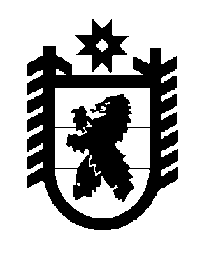 Российская Федерация Республика Карелия    ПРАВИТЕЛЬСТВО РЕСПУБЛИКИ КАРЕЛИЯРАСПОРЯЖЕНИЕот 12 апреля 2018 года № 287р-Пг. Петрозаводск Внести в приложение к распоряжению Правительства Республики Карелия от 2 июля 2014 года № 411р-П (Собрание законодательства Республики Карелия, 2014, № 7, ст. 1313) следующие изменения:а) пункт 17 изложить в следующей редакции:б) дополнить пунктом 18 следующего содержания:
           Глава Республики Карелия                                                              А.О. Парфенчиков«17.Трехкомнатная квартираг. Петрозаводск, ул. Беломорская, д. 30, кв. 11671,6»;«18.Двухкомнатная квартираг. Петрозаводск, ул. Беломорская, д. 30, кв. 11753,7».